Nu är det dags                            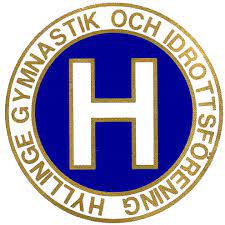 MEDLEMSAVGIFTEN 2023Till alla föräldrar och medlemmar i Hyllinge GifSAMTLIGA medlemmar betalar medlemsavgift plus träningsavgiftTräningsavgiften är 400 kronor per år för samtliga och då ingår.Två idrottsrabatthäften på våren och Två idrottsrabatthäften på hösten.Detta motsvarar ett värde på 400:-Man betalar för det år man fyller årMedlemsavgiften betalas från och med 2023 på faktura. Som blir utskickadfrån laget.se. till alla medlemmar i Hyllinge Gif. Sista inbetalningsdag står på fakturan. Passiv medlem Swish till följandeSwish nummer: 1230007005  Notera namn.För information www.kansli@hyllingegif.comVälkomna till ännu en spännande och trivsam fotbollssäsongMed vänliga hälsningarStyrelsen